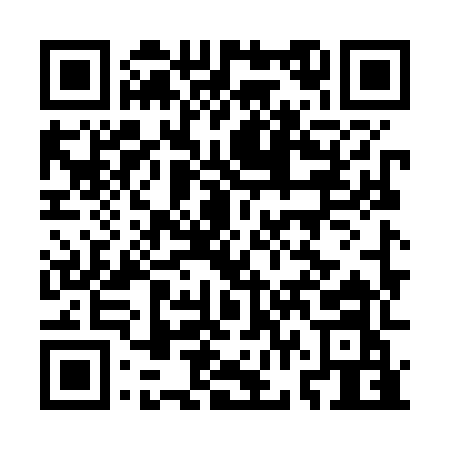 Prayer times for Bad Bellingen, GermanyWed 1 May 2024 - Fri 31 May 2024High Latitude Method: Angle Based RulePrayer Calculation Method: Muslim World LeagueAsar Calculation Method: ShafiPrayer times provided by https://www.salahtimes.comDateDayFajrSunriseDhuhrAsrMaghribIsha1Wed4:036:121:275:268:4310:422Thu4:016:101:275:278:4410:453Fri3:586:091:275:278:4510:474Sat3:566:071:275:288:4710:495Sun3:536:051:265:288:4810:526Mon3:506:041:265:298:5010:547Tue3:486:021:265:298:5110:568Wed3:456:011:265:308:5210:599Thu3:436:001:265:308:5411:0110Fri3:405:581:265:318:5511:0311Sat3:375:571:265:318:5611:0612Sun3:355:551:265:328:5811:0813Mon3:325:541:265:328:5911:1014Tue3:305:531:265:339:0011:1315Wed3:275:511:265:339:0111:1516Thu3:245:501:265:339:0311:1817Fri3:225:491:265:349:0411:2018Sat3:195:481:265:349:0511:2219Sun3:175:471:265:359:0611:2520Mon3:145:461:265:359:0811:2721Tue3:125:451:265:369:0911:2922Wed3:095:441:265:369:1011:3223Thu3:095:431:275:379:1111:3424Fri3:095:421:275:379:1211:3725Sat3:085:411:275:389:1311:3726Sun3:085:401:275:389:1411:3827Mon3:085:391:275:389:1511:3828Tue3:085:381:275:399:1711:3929Wed3:075:371:275:399:1811:3930Thu3:075:371:275:409:1911:4031Fri3:075:361:285:409:1911:40